Początek formularzaDół formularzaOgłoszenie nr 93915 - 2017 z dnia 2017-06-07 r. Tczew: Wykonanie dokumentacji projektowej, specyfikacji technicznych wykonania i odbioru robót budowlanych, przedmiaru robót oraz kosztorysu inwestorskiego wraz z uzyskaniem wszystkich niezbędnych uzgodnień i pozwoleń dla zadania pn. „Rewitalizacja – Centrum Wspierania Rodziny” – pomieszczenia biblioteczne w budynkach przy ul. Kościuszki 2 i J. Dąbrowskiego 6 w Tczewie
OGŁOSZENIE O UDZIELENIU ZAMÓWIENIA - Zamieszczanie ogłoszenia: obowiązkowe. Ogłoszenie dotyczy: zamówienia publicznego Zamówienie dotyczy projektu lub programu współfinansowanego ze środków Unii Europejskiej tak Nazwa projektu lub programu
Przedmiot zamówienia jest realizowany w ramach projektu pn. „Miasto od nowa – rewitalizacja Starego Miasta i Zatorza", współfinansowanego ze środków Europejskiego Funduszu Rozwoju Regionalnego, w ramach Regionalnego Programu Operacyjnego Województwa Pomorskiego na lata 2014-2020, Oś priorytetowa 8, Działanie 8.1. Kompleksowe przedsięwzięcia rewitalizacyjne – wsparcie dotacyjne, 8.1.1 Kompleksowe przedsięwzięcia rewitalizacyjne realizowane dla Obszaru Metropolitarnego Trójmiasta – mechanizm ZIT”Zamówienie było przedmiotem ogłoszenia w Biuletynie Zamówień Publicznych: tak 
Numer ogłoszenia: 518357-N-2017Ogłoszenie o zmianie ogłoszenia zostało zamieszczone w Biuletynie Zamówień Publicznych: nie SEKCJA I: ZAMAWIAJĄCYPostępowanie zostało przeprowadzone przez centralnego zamawiającegonie Postępowanie zostało przeprowadzone przez podmiot, któremu zamawiający powierzył/powierzyli przeprowadzenie postępowania nie Postępowanie zostało przeprowadzone wspólnie przez zamawiających nie Postępowanie zostało przeprowadzone wspólnie z zamawiającymi z innych państw członkowskich Unii Europejskiej nie W przypadku przeprowadzania postępowania wspólnie z zamawiającymi z innych państw członkowskich Unii Europejskiej – mające zastosowanie krajowe prawo zamówień publicznych::
Informacje dodatkowe:I. 1) NAZWA I ADRES: Gmina Miejska Tczew, krajowy numer identyfikacyjny 19167527300000, ul. Plac Piłsudskiego  1, 83110   Tczew, państwo Polska, woj. pomorskie, tel. 587 759 343, faks 587 759 355, e-mail eron@um.tczew.pl
Adres strony internetowej (URL): www.zp.tczew.plI. 2) RODZAJ ZAMAWIAJĄCEGO:Administracja samorządowa I.3) WSPÓLNE UDZIELANIE ZAMÓWIENIA (jeżeli dotyczy): Podział obowiązków między zamawiającymi w przypadku wspólnego udzielania zamówienia, w tym w przypadku wspólnego przeprowadzania postępowania z zamawiającymi z innych państw członkowskich Unii Europejskiej (jeżeli zamówienie zostało udzielone przez każdego z zamawiających indywidualnie informacja w sekcji I jest podawana przez każdego z zamawiających, jeżeli zamówienie zostało udzielone w imieniu i na rzecz pozostałych zamawiających w sekcji I należy wskazać który z zamawiających zawarł umowę): SEKCJA II: PRZEDMIOT ZAMÓWIENIA II.1) Nazwa nadana zamówieniu przez zamawiającego: Wykonanie dokumentacji projektowej, specyfikacji technicznych wykonania i odbioru robót budowlanych, przedmiaru robót oraz kosztorysu inwestorskiego wraz z uzyskaniem wszystkich niezbędnych uzgodnień i pozwoleń dla zadania pn. „Rewitalizacja – Centrum Wspierania Rodziny” – pomieszczenia biblioteczne w budynkach przy ul. Kościuszki 2 i J. Dąbrowskiego 6 w TczewieNumer referencyjny (jeżeli dotyczy): WZP.271.3.12.2017II.2) Rodzaj zamówienia:Usługi II.3) Krótki opis przedmiotu zamówienia (wielkość, zakres, rodzaj i ilość dostaw, usług lub robót budowlanych lub określenie zapotrzebowania i wymagań ) a w przypadku partnerstwa innowacyjnego - określenie zapotrzebowania na innowacyjny produkt, usługę lub roboty budowlane: 1. Przedmiotem zamówienia jest wykonanie dokumentacji projektowej, specyfikacji technicznych wykonania i odbioru robót budowlanych, przedmiaru robót, kosztorysu inwestorskiego oraz dostarczenie pozwolenia na budowę dla rewitalizacji następujących budynków użyteczności publicznej stanowiących własność Gminy Miejskiej Tczew: 1) Część nr 1 - budynek filii Miejskiej Biblioteki Publicznej położony przy ul. Kościuszki 2 na terenie działek 139/2, 140, 142/1, 143 obr.8 w Tczewie, 2) Część nr 2 - budynek Miejskiej Biblioteki Publicznej położony przy ul. J. Dąbrowskiego 6 na terenie działki 99/2 obr.8 w Tczewie. 2. Część nr 1 – Projekt rewitalizacji budynku filii Biblioteki Miejskiej w Tczewie przy ulicy Kościuszki 2 (budynek oznaczony jako część C i D). 1) Opracowanie dokumentacji projektowej obejmuje pełny zakres prac wymienionych w koncepcji modernizacji biblioteki stanowiącej załącznik nr 1A Szczegółowego opisu przedmiotu zamówienia SIWZ oraz zgodnie z wytycznymi określonymi w załączniku nr 4 A Szczegółowego opisu przedmiotu zamówienia SIWZ: a) Wymagania do wykonania procedury przedprojektowej, objęte zamówieniem: - badania geotechniczne celem rozpoznania warunków gruntowych, - dla spełnienia wymogów MPZP wymagane będzie scalenie działek o nr ewid. 139/2, 140, 142/1 i 143 (w uzgodnieniu z Zamawiającym), - w budynku „D” dla projektowanych otworów okiennych od wschodu (ul. Łazienna) wymagana będzie zgoda Ministra Infrastruktury na odstępstwo od obowiązujących przepisów, - przy pracach budowlanych przewiduje się ingerencję w działkę nr ewid. 9/2 w postaci korekty spływu wód opadowych (wykonanie koryta odwadniającego wzdłuż budynku „D”) – wymagana zgoda właściciela działki, - przy pracach budowlanych przewiduje się ingerencję w działki nr ewid. 8, 139/3 i 736 w postaci wykonania izolacji przeciwwodnych ścian fundamentowych i korekty spływu wód opadowych (wykonanie spadku terenu od budynku „C” do studzienek odpływowych) – wymagana zgoda właścicieli działek, - rozpatrzenie czy garaż na działce nr 142/2 został pobudowany prawomocnie; jeśli tak - opracowanie projektu zabezpieczeń bądź rozbiórki i ponownego jego odtworzenia po sprawdzeniu zgodności budowy z zapisami MPZP w Tczewie; b) Projektant ma przygotować kompletną dokumentację projektowo-obliczeniową oraz obejmującą wszystkie prace konieczne do realizacji w/w zadania inwestycyjnego, w zakresie zgodnym z wnioskiem o dofinansowanie projektu pod nazwą „Miasto od-nowa – rewitalizacja Starego Miasta i Zatorza”; zadanie „Centrum Wspierania Rodziny – pomieszczenia biblioteczne” współfinansowanego ze środków Europejskiego Funduszu Rozwoju Regionalnego w ramach Regionalnego Programu Operacyjnego Województwa Pomorskiego na lata 2014 – 2020: Oś Priorytetowa 8 – Konwersja, Działanie 8.1 Kompleksowe przedsięwzięcia rewitalizacyjne – wsparcie dotacyjne, 8.1.1 Kompleksowe przedsięwzięcia rewitalizacyjne realizowane dla Obszaru Metropolitarnego Trójmiasta – mechanizm ZIT; c) opracowanie map do celów projektowych; d) opracowanie projektu budowlanego w zakresie zatwierdzonym przez Zamawiającego w oparciu o załączoną koncepcję z uwzględnieniem zmian wprowadzonych przez Zamawiającego (zgodnie z załącznikiem nr 2A Szczegółowego opisu przedmiotu zamówienia SIWZ) wraz z kolorystyką elewacji budynków (projekt kolorystyki wymaga zatwierdzenia przez Zamawiającego); e) opracowanie projektu wykonawczego; f) opracowanie przedmiaru robót i kosztorysu inwestorskiego z wyszczególnionym procentowym udziałem realizacji elementów robót w stosunku do wartości ogółem przedmiotu zamówienia brutto, co będzie niezbędne przy opracowaniu harmonogramu płatności dla wykonawcy; g) opracowanie zbiorczego zestawienia kosztów; h) uzyskanie niezbędnych uzgodnień, pozwoleń, opinii, w tym Pomorskiego Wojewódzkiego Konserwatora Zabytków w Gdańsku, zgody na odstępstwa i zezwoleń na budowę; i) opracowanie informacji dotyczącej bezpieczeństwa i ochrony zdrowia – BIOZ; j) opracowanie specyfikacji technicznej wykonania i odbioru robót budowlanych. 2) Projektant ma też obowiązek złożyć kompletną dokumentację w Starostwie Powiatowym w Tczewie w celu uzyskania decyzji o pozwoleniu na budowę i przekazać uzyskaną decyzję Zamawiającemu. 3. Część nr 2 – Projekt rewitalizacji budynku Biblioteki Miejskiej w Tczewie przy ulicy J. Dąbrowskiego 6 (budynek oznaczony jako część A i B oraz łącznik Ł). 1) Opracowanie dokumentacji projektowej obejmuje pełny zakres prac wymienionych w koncepcji modernizacji biblioteki stanowiącej załącznik nr 1A Szczegółowego opisu przedmiotu zamówienia SIWZ oraz zgodnie z wytycznymi określonymi w załączniku 4A Szczegółowego opisu przedmiotu zamówienia SIWZ: a) Wymagania do wykonania procedury przedprojektowej, objęte zamówieniem: - badania geotechniczne celem rozpoznania warunków gruntowych, - ekspertyza kominiarska z ustaleniem sprawności i przebiegu kominów, - ekspertyza mykologiczna m.in. porażonych elementów drewnianych stropów, - opracowanie programu prac konserwatorskich przy zabytku m.in. zabezpieczenie/wzmocnienie elementów drewnianych, wzmocnienie, uzupełnienie, oczyszczenie i zabezpieczenie elewacji ceglanej, izolacje wodochronne murów fundamentowych, - ekspertyza pożarowa z wykazaniem niezgodności z przepisami oraz wskazaniem rozwiązań zamiennych ograniczających wpływ czynników na zagrożenie ludzi w budynku zatwierdzona przez Wojewódzką Komendę Straży Pożarnej, - dla zadania modernizacji parkingu należy otrzymać zgodę właściciela działki nr 99/1, - wystąpienie o zgodę na usunięcie zieleni (drzewa od strony wschodniej budynku „A” oraz bluszczu od strony północnej budynku „A” i wschodniej budynku „B”), - wystąpienie do właściwych jednostek o zgodę na montaż szlabanu na wjeździe na parking; b) Projektant ma przygotować kompletną dokumentację projektowo-obliczeniową oraz obejmującą wszystkie prace konieczne do realizacji w/w zadania inwestycyjnego, w zakresie zgodnym z wnioskiem o dofinansowanie projektu pod nazwą „Miasto od-nowa – rewitalizacja Starego Miasta i Zatorza”; zadanie „Centrum Wspierania Rodziny – pomieszczenia biblioteczne” współfinansowanego ze środków Europejskiego Funduszu Rozwoju Regionalnego w ramach Regionalnego Programu Operacyjnego Województwa Pomorskiego na lata 2014 – 2020: Oś Priorytetowa 8 – Konwersja, Działanie 8.1 Kompleksowe przedsięwzięcia rewitalizacyjne – wsparcie dotacyjne, 8.1.1 Kompleksowe przedsięwzięcia rewitalizacyjne realizowane dla Obszaru Metropolitarnego Trójmiasta – mechanizm ZIT; c) opracowanie map do celów projektowych; d) opracowanie projektu budowlanego w zakresie zatwierdzonym przez Zamawiającego w oparciu o załączoną koncepcję z uwzględnieniem zmian wprowadzonych przez Zamawiającego (zgodnie z załącznikiem nr 2A Szczegółowego opisu przedmiotu zamówienia SIWZ) wraz z kolorystyką elewacji budynków (projekt kolorystyki wymaga zatwierdzenia przez Zamawiającego); e) opracowanie projektu wykonawczego; f) opracowanie przedmiaru robót i kosztorysu inwestorskiego z wyszczególnionym procentowym udziałem realizacji elementów robót w stosunku do wartości ogółem przedmiotu zamówienia brutto, co będzie niezbędne przy opracowaniu harmonogramu płatności dla wykonawcy; g) opracowanie zbiorczego zestawienia kosztów; h) uzyskanie niezbędnych opinii, uzgodnień, pozwoleń, w tym Pomorskiego Wojewódzkiego Konserwatora Zabytków, zgody na odstępstwa i zezwoleń na budowę; i) opracowanie informacji dotyczącej bezpieczeństwa i ochrony zdrowia – BIOZ; j) opracowanie specyfikacji technicznej wykonania i odbioru robót budowlanych. 2) Projektant ma też obowiązek złożyć kompletną dokumentację w Starostwie Powiatowym w Tczewie w celu uzyskania decyzji o pozwoleniu na budowę i przekazać uzyskaną decyzję Zamawiającemu.II.4) Informacja o częściach zamówienia:
Zamówienie podzielone jest na części:Tak II.5) Główny Kod CPV: 71220000-6
Dodatkowe kody CPV: 71000000-8, 71242000-6, 71248000-8, 71320000-7, 71321200-6, SEKCJA III: PROCEDURA III.1) TRYB UDZIELENIA ZAMÓWIENIA Przetarg nieograniczony III.2) Ogłoszenie dotyczy zakończenia dynamicznego systemu zakupów III.3) Informacje dodatkowe: SEKCJA IV: UDZIELENIE ZAMÓWIENIA IV.9) UZASADNIENIE UDZIELENIA ZAMÓWIENIA W TRYBIE NEGOCJACJI BEZ OGŁOSZENIA, ZAMÓWIENIA Z WOLNEJ RĘKI ALBO ZAPYTANIA O CENĘ IV.9.1) Podstawa prawna
Postępowanie prowadzone jest w trybie   na podstawie art.  ustawy Pzp. 

IV.9.2) Uzasadnienia wyboru trybu 
Należy podać uzasadnienie faktyczne i prawne wyboru trybu oraz wyjaśnić, dlaczego udzielenie zamówienia jest zgodne z przepisami. 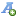 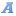 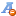 